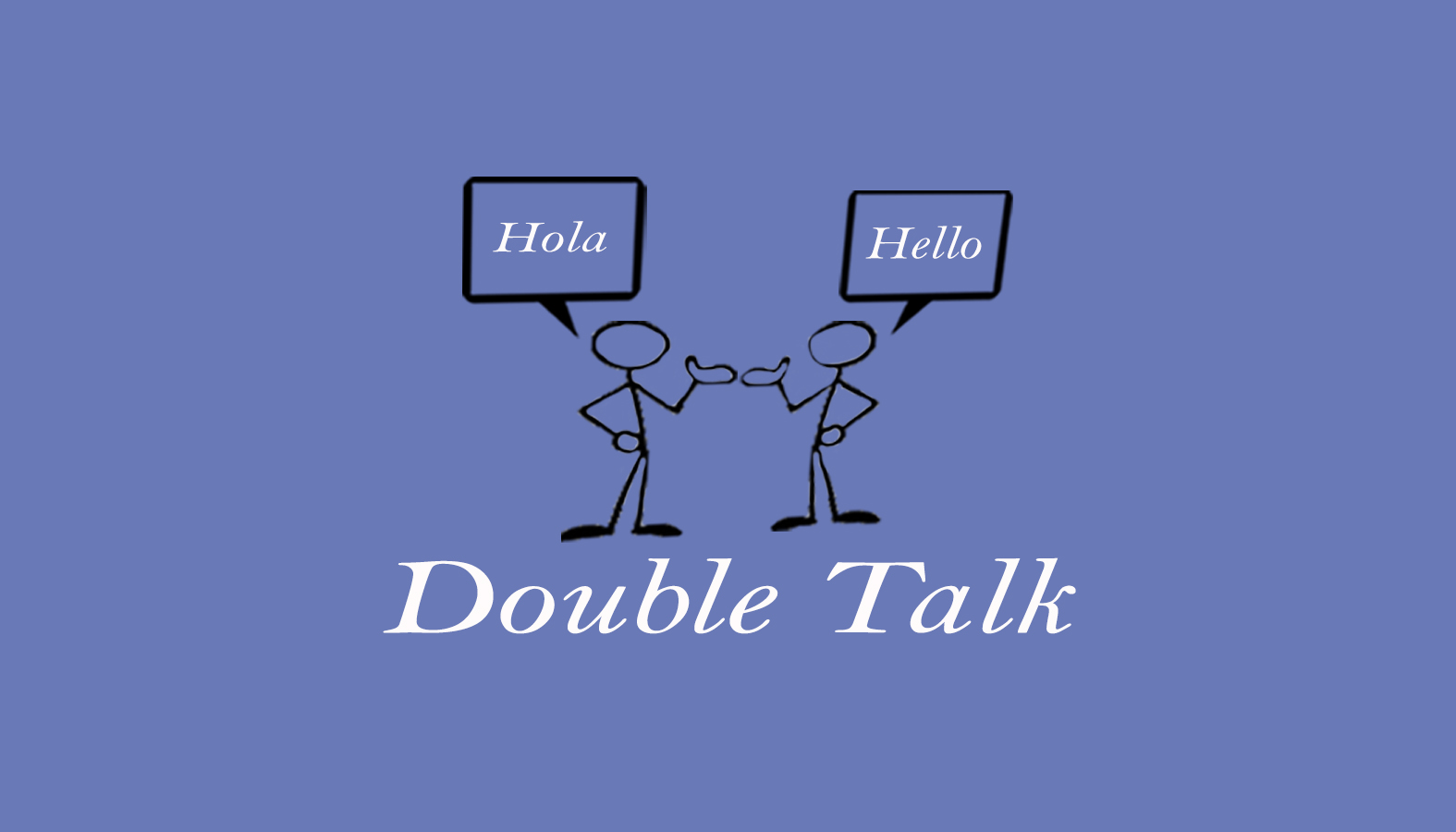 Double Talk – Bilingual Speech Therapy Services Krista Hammer, MS, CCC-SLP240 Redtail Road, Suite 12 AOrchard Park, NY 14127hammerdoubletalk@gmail.com(716) 608-2988 office/ (716) 608-2942Adult Intake Form / HistoryToday’s Date __________				 Referred by:______________Client Name: ____________________________     Nickname: ____________Date of Birth: ______________	Age: _________	  ☐ Male ☐ FemaleDiagnosis (if known): ____________________________________________Address: _____________________________________________________City, State, Zip: ________________________________________________Phone #1:_______________________  ☐ Cell ☐ Home ☐ Work ☐ OtherPhone #2:_______________________  ☐ Cell ☐ Home ☐ Work ☐ OtherEmail #1:_______________________ Email #2: ________________________Marital Status: 	☐ Single	☐ Married	☐ Widowed	☐ DivorcedName of Spouse of Closest Relative: _________________________Permission to Contact: ☐ Yes	☐ NoContact Information: _______________________________________Others Living In the Home: ______________________________________________________________________________________________________Are you receiving any assistance in the home?	☐ Yes	☐ NoDescribe: ________________________________________________________Language(s) Spoken: _______________________________________________Are you currently driving? ☐Yes	☐NoClient’s Physician: _______________________________________________Physician Phone Number: _________________________________________Physician Address: _______________________________________________Are you followed by any specialists?:________________________________________________________________________________________________Occupation: _____________________☐ Employed ☐ Retired ☐ UnemployedCurrent StatusPlease describe your present concerns: _______________________________________________________________________________________________________________________________________________________________________________________________________________________________Is your communication difficulty related to your work?     ☐ Yes	☐ NoIs your communication difficulty related to an accident?  ☐ Yes	☐ NoDate of occurrence: ___________Describe: _______________________________________________________________________________________________________________________________________________________________________________Briefly describe why you’re seeking an evaluation by a speech-language pathologist at this time: ___________________________________________________________________________________________________________________________________________________________________________________________________________________________________________What are you expecting out of this evaluation? ___________________________________________________________________________________________________________________________________________________________Have you ever had a previous speech, language or swallowing evaluation / treatment?	 ☐ Yes  ☐ No    By whom:  ________________When:__________Describe the results: ______________________________________________________________________________________________________________________________________________________________________________When did you first notice the problem?:_______________________________ ________________________________________________________________________________________________________________________________Has the problem improved or gotten worse? Describe:_____________________________________________________________________________________________________________________________________________________How does your communication difficulties impact your life, social, work, hobbies, etc.? ____________________________________________________________________________________________________________________________________________________________________________________________What strategies do you use to help cope with this problem? ________________________________________________________________________________________________________________________________________________________________________________________________________________Does anyone in your family have a history of the same (or different) communication difficulty? ___________________________________________________________________________________________________________________________________________________________________________________________________________________________________________Background & HistoryDescribe any pertinent information your medical history (birth injuries, abnormalities, surgeries, diagnoses, etc.) as well as when they were diagnosed and by whom: ________________________________________________________________________________________________________________________________________________________________________________________________________________________________________________________________________________________________________________________________________________________________________________________________________________________________________________________________Describe your current health status: ___________________________________________________________________________________________________Have you ever had surgery for a related issue?	☐ Yes   	☐ NoPlease describe: _________________________________________________________________________________________________________________________________________________________________________________Have you ever been hospitalized for a related issue?	☐ Yes   	☐ NoPlease describe: _________________________________________________________________________________________________________________________________________________________________________________Have you ever been in a serious accident?	☐ Yes   	☐ NoPlease describe: _________________________________________________________________________________________________________________________________________________________________________________Do you have a chronic illness? If so, please describe: ____________________________________________________________________________________________________________________________________________________Are you currently on any medications? If so, please list medication name and reason for medication:___________________________________________ _____________________________________________________________Do you have any physical disabilities? ________________________________________________________________________________________________________________________________________________________________Do you currently use any equipment? (communication device, walker, etc.) Describe: _____________________________________________________________________________________________________________________________________________________________________________________Check and describe all that apply:☐ Allergies			☐ Asthma		    ☐ Attention Deficit Disorder	 ☐ Auto accident		☐ Brain injury               ☐ Breathing problems☐ Cancer  			☐ Cardiac issues        ☐ Cleft palate 		☐ Cognitive issues 		☐ Degenerative illness ☐ Depression 	☐ Developmental delay 	☐ Diabetes 		     ☐ Ear infections 	☐ Encephalitis 	           ☐ G-tube 		     ☐ Hearing loss 	☐ Pneumonia 	          ☐ Psychiatric issues    ☐ Respiratory problems☐ Seizures 			 ☐ Stroke / TIA 	     ☐ Swallowing problems ☐ Other 			Describe: _____________________________Have you ever been evaluated by any specialists? Check all that apply☐ Audiologist		☐ Gastroenterologist    ☐ Occupational Therapist☐ Otolaryngologist		☐ Physical Therapist      ☐ Psychologist☐ Psychiatrist		☐ Speech Therapist	If yes, please describe the nature of the evaluation and any results: ________________________________________________________________________________________________________________________________________Highest grade completed: ______________	Degree earned: ____________During school, did you have any problems with the following? Check all that apply:☐Learning	☐Understanding	☐Memory	☐Behavior	☐Attention☐Reading	☐Speaking		☐Writing	☐Problem SolvingDescribe: ________________________________________________________________________________________________________________________What are your responsibilities in the home? Check all that apply:☐Cooking	☐Cleaning	☐Child care	☐Driving	☐Finances	☐Laundry	☐Repairs	☐Shopping	☐Yard workAre there any questions you would like us to answer for you? _______________________________________________________________________________________________________________________________________________Is there anything else that is important for us to know about you?________________________________________________________________________________________________________________________________________________________________________________________________________________________________________________________________Person filling out the form: _________________________________________Relationship to the client: ____________________________________________